Max MustermannMusterstraße 3807384 MusterstadtMusterautohaus MüllerHerr Mark MüllerMusterstraße 1589321 MusterstadtMusterstadt, 1. September 2023Bewerbung um eine Ausbildung zum Automobilkaufmann
Ausbildungsbeginn ab dem 01.09.2024; Kennziffer: 4202023Sehr geehrter Herr Müller,auf der Suche nach einer Ausbildung zum Automobilkaufmann bin ich über das Studyflix Jobportal auf Ihre Anzeige gestoßen. Die Ausbildung ist genau das Richtige für mich, denn sie vereint mein Interesse an Autos mit meiner Begeisterung für Finanzthemen.Derzeit besuche ich die 11. Klasse des Mustergymnasiums in Musterstadt und werde die allgemeine Hochschulreife voraussichtlich im nächsten Jahr mit guten Leistungen erreichen. Ich bin sehr begeistert von der Automobilbranche und verfolge die neuesten Entwicklungen in diesem Bereich aufmerksam. In meiner Freizeit lese ich gerne Fachzeitschriften und beschäftige mich mit technischen Daten von verschiedenen Automodellen. Auch meine Leistungen in Mathematik und meine Fähigkeit, komplexe Zusammenhänge verständlich darzustellen, machen mich zu einem idealen Kandidaten für diesen Beruf.Zudem bin ich eine zuverlässige und kommunikationsstarke Person, die gerne im Team arbeitet. In der Schule habe ich bereits erfolgreich an Projekten wie dem jährlichen Schultheater teilgenommen und weiß, wie wichtig es ist, gut zuzuhören und aktiv mitzuwirken. Diese Fähigkeiten werden mir auch bei Ihnen als Automobilkaufmann von Vorteil sein, da ich so in der Lage bin, Kunden optimal zu beraten und ihnen das passende Fahrzeug zu verkaufen.Ich würde mich sehr freuen, wenn Sie mir die Chance geben, meine Fähigkeiten bei Ihnen unter Beweis zu stellen. Über eine Einladung zum persönlichen Kennenlernen freue ich mich sehr. Mit freundlichen Grüßen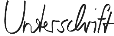 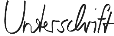 Max Mustermann